Naloxone Medication Kit Contents and Distribution ProcedureMedications and supplies for naloxone kits will be supplied by Medical Control Authority. Assembly, labeling, and access to kits will be done according to the Pharmacy, Drug Box and IV Supply Exchange Procedure.Overdose Medication Kit Contents ListProcedureEach participating EMS Agency will stock each of its licensed vehicles with 2 Naloxone Medication Kits.  Each participating EMS Agency will receive a cache of kits, provided by the Medical Control Authority, to re-supply each licensed vehicle After deployment, the naloxone medication kit will be replaced within 24 hours from the agency cache, orBy contacting the MCA to arrange deliveryKits will be stored on the EMS vehicle in a secure way, not accessible to the public.Kits in the agency cache will be securely stored as they would with un-assigned drug boxesDeployment of a Naloxone Medication Kit will be documented in the patient care record and uploaded to the Michigan EMS Information System.In the medication delivered list, choose “Nasal Naloxone” if a kit is left behindIn the narrative document either “naloxone kit offered and accepted” or “naloxone kit offered and refused”.The replacement/use form will be completed, gathered by the agency EMS Coordinator/Supervisor and given to the MCA upon delivery of replacement kits.The PCR number MUST be documented on the exchange form to allow for data collection and tracking.INSTRUCTION INSERT: Side 1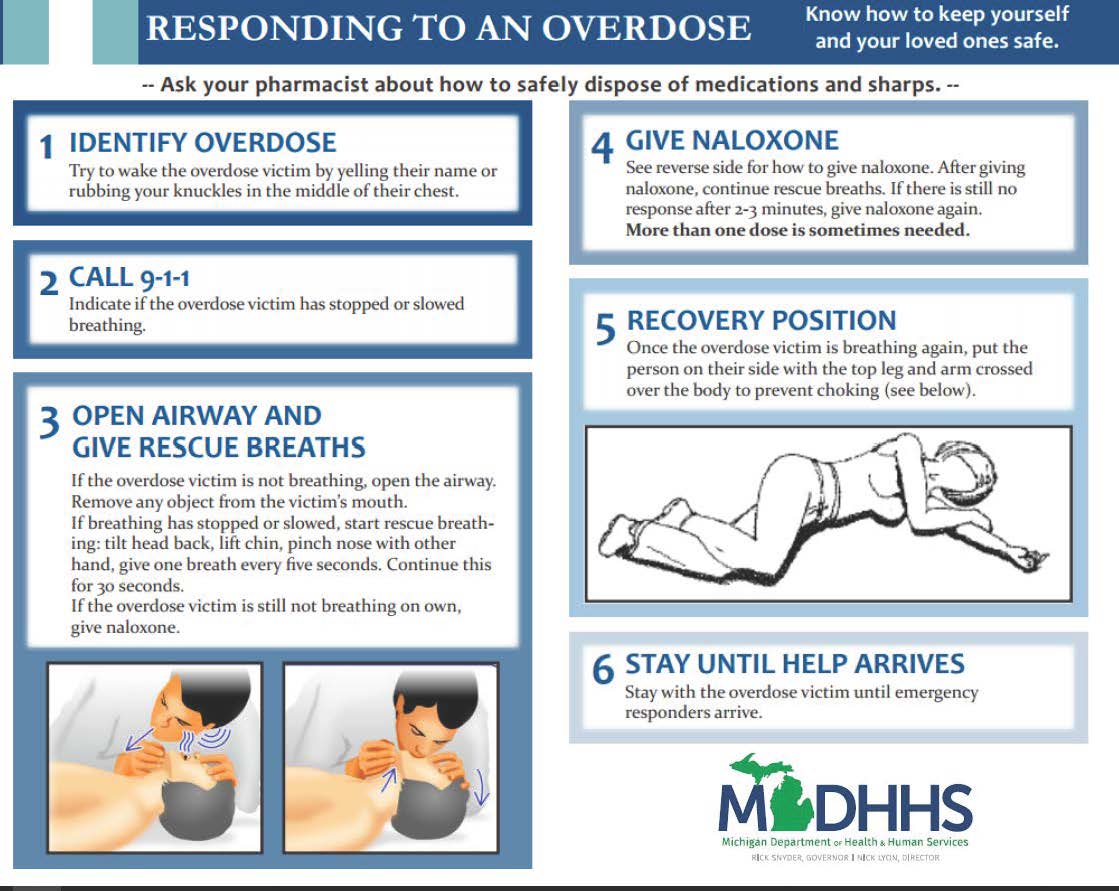 INSTRUCTION INSERT: Side 2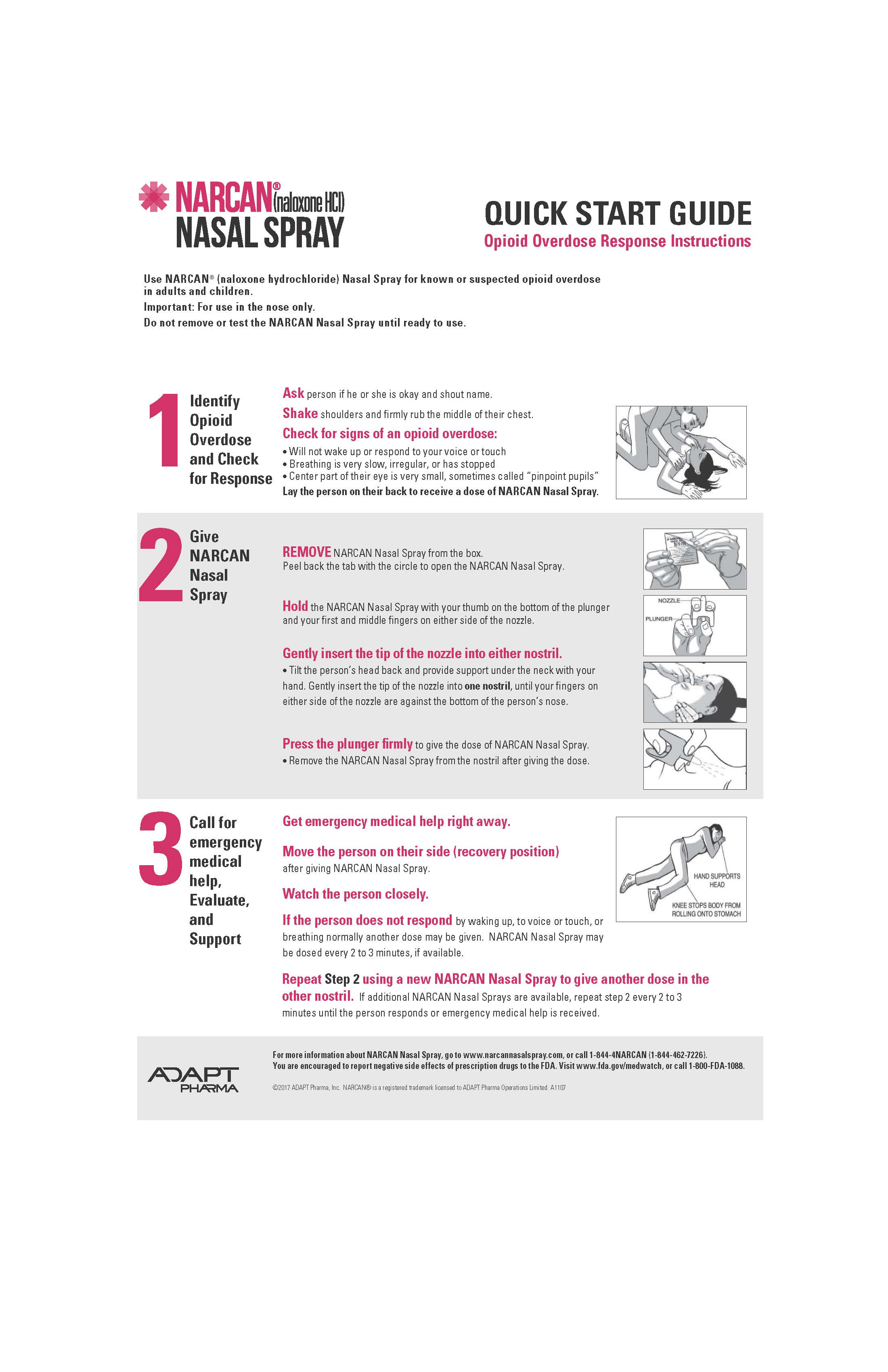 Medication / ItemConcentrationPackagingQuantityNaloxone (Narcan)4mg / sprayNasal Spray1MDHHS Safety Advice for Patient and Family Members Card1Replacement Form1Local Treatment Resources Form1